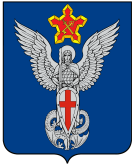 Ерзовская городская ДумаГородищенского муниципального районаВолгоградской области403010, Волгоградская область, Городищенский район, р.п. Ерзовка, ул. Мелиоративная 2,      тел. (84468) 4-78-78 тел/факс: (84468) 4-79-15РЕШЕНИЕот 20 октября 2022 года                             № 10/3О рассмотрении заявления гр. Окороковой Л.Н.Рассмотрев заявление гр. Окороковой Л.Н. по вопросу организации подъезда к многоквартирному дому № 6а по ул. Ленина р.п. Ерзовка, Ерзовская городская ДумаРЕШИЛА:Отказать в организации подъезда к многоквартирному дому №6а по ул. Ленина, в связи с тем, что указанный участок по адресу: рп. Ерзовка, ул. Ленина, дом 6а не является автомобильной дорогой.Организовать пешеходную дорожку из асфальтной крошки от многоквартирного дома № 6а ул. Ленина рп. Ерзовка.Председатель Ерзовской городской Думы                                                                                                Т.В. МакаренковаГлава Ерзовского Городского поселения                                                                                             С.В. Зубанков